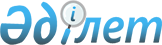 Об утверждении положения о награждении Почетной грамотой Лебяжинского района
					
			Утративший силу
			
			
		
					Решение маслихата Лебяжинского района Павлодарской области от 13 ноября 2017 года № 97/18. Зарегистрировано Департаментом юстиции Павлодарской области 27 ноября 2017 года № 5707. Утратило силу решением маслихата района Аққулы Павлодарской области от 8 апреля 2019 года № 197/39 (вводится в действие по истечении десяти календарных дней после дня его первого официального опубликования)
      Сноска. Утратило силу решением маслихата района Аққулы Павлодарской области от 08.04.2019 № 197/39 (вводится в действие по истечении десяти календарных дней после дня его первого официального опубликования).
      В соответствии с подпунктом 12-3) пунктом 1 статьи 6 Закона Республики Казахстан от 23 января 2001 года "О местном государственном управлении и самоуправлении в Республике Казахстан", Лебяжинский районный маслихат РЕШИЛ:
      1. Утвердить прилагаемое положение о награждении Почетной грамотой Лебяжинского района.
      2. Признать утратившим силу решение Лебяжинского районного маслихата от 30 июня 2014 года № 3/33 "Об утверждении Положения о награждении Почетной грамотой Лебяжинского района" (зарегистрированное в Реестре государственной регистрации нормативных правовых актов за № 3896, опубликованное 2 августа 2014 года в районных газетах "Аққу үні", "Вести Акку").
      3. Контроль за выполнением настоящего решения возложить на постоянную комиссию районного маслихата по вопросам социальной сферы и культурному развитию.
      4. Настоящее решение вводится в действие по истечении десяти календарных дней после дня его первого официального опубликования. Положение о награждении
Почетной грамотой Лебяжинского района Глава 1. Общие положения
      1. Настоящее положение о награждении Почетной грамотой Лебяжинского района разработано в соответствии с Законом Республики Казахстан от 23 января 2001 года "О местном государственном управлении и самоуправлении в Республике Казахстан" и определяет порядок представления к награждению Почетной грамотой Лебяжинского района (далее – Почетная грамота) и ее вручения.
      2. Почетной грамотой награждаются граждане, трудовые коллективы и организации в знак признания заслуг перед Лебяжинским районом, за значительные достижения и личный вклад в развитие экономики, социальной сферы, науки, культуры, образования, укрепление межнационального согласия и взаимопонимания, в воинской, а также иной государственной службе и общественной деятельности региона.
      3. Представления к награждению Почетной грамотой вносят в районный маслихат депутаты районного маслихата, аким района, руководители исполнительных органов, финансируемых из бюджета района, территориальных подразделений центральных государственных органов, действующих на территории района, акимы сельских округов района, коллегиальные органы общественных и религиозных объединений района.
      4. В наградном листе установленного образца излагаются данные, характеризующие личность награждаемого, общий трудовой стаж работы в отрасли и в данном коллективе, его конкретные заслуги, сведения об эффективности и качестве работы.
      Наградной лист подписывается руководителем предприятия, организации, учреждения, государственного органа и скрепляется гербовой печатью. Глава 2. Описание Почетной грамоты Лебяжинского района
      5. Форма Почетной грамоты:
      на казахском языке: Лебяжі ауданының Құрмет грамотасы;
      на русском языке: Почетная грамота Лебяжинского района.
      Почетная грамота состоит из папки голубого цвета с вкладышем с изображением герба Республики Казахстан на лицевой стороне и надписью на казахском языке "ҚҰРМЕТ ГРАМОТАСЫ" и на русском языке "ПОЧЕТНАЯ ГРАМОТА".
      Вкладыш изготавливается типографским способом в развернутом виде из плотной лощеной бумаги. На лицевой стороне вкладыша в верхней части нанесено изображение герба Республики Казахстан и надписи на казахском языке в верхней части "Лебяжі ауданы" и внизу на русском языке "Лебяжинский район".
      На развороте с левой и правой сторон вкладыша нанесено изображение герба Республики Казахстан и надписи с левой стороны на казахском языке "ҚҰРМЕТ ГРАМОТАСЫ" и с правой стороны на русском языке "ПОЧЕТНАЯ ГРАМОТА".
      С левой стороны вкладыша отведено место для указания фамилии, имени, отчества и заслуг награждаемого на казахском языке.
      С правой стороны вкладыша отведено место для указания фамилии, имени, отчества и заслуг награждаемого на русском языке. Глава 3. Порядок вручения Почетной грамоты Лебяжинского района
      6. Решение о награждении Почетной грамотой принимается на сессии районного маслихата. 
      Почетная грамота подписывается секретарем районного маслихата и акимом района.
      Перед вручением Почетной грамоты оглашается решение о награждении.
      7. Вручение Почетной грамоты производится лично награждаемому в торжественной обстановке. Почетную грамоту вручает аким района и (или) секретарь районного маслихата либо лицо по их поручению.
      8. Поступившие документы для предварительного рассмотрения и подготовки предложений по награждению Почетной грамотой Лебяжинского района направляются в постоянную комиссию по вопросам социальной сферы и культурного развития созданного при маслихате Лебяжинского района.
      9. Материалы по награждению хранятся в маслихате Лебяжинского района.
					© 2012. РГП на ПХВ «Институт законодательства и правовой информации Республики Казахстан» Министерства юстиции Республики Казахстан
				
      Председатель сессии

К. Альтаев

      Секретарь районного маслихата

С. Мусинова
Утверждено
решением Лебяжинского
районного маслихата
от 13 ноября 2017 года № 97/18 